DELO NA DALJAVOŠolsko leto 2019/ 2020Razred: 4. aDELO NA DALJAVOŠolsko leto 2019/ 2020Razred: 4. aDELO NA DALJAVOŠolsko leto 2019/ 2020Razred: 4. aDELO NA DALJAVOŠolsko leto 2019/ 2020Razred: 4. aPredmet:GUMZaporedna št. ure:48.Datum: 18.5.2020      Učiteljica:     Zdenka MežanTema: : GLASBA SKOZI ČAS - ljudska glasbilaTema: : GLASBA SKOZI ČAS - ljudska glasbilaTema: : GLASBA SKOZI ČAS - ljudska glasbilaTema: : GLASBA SKOZI ČAS - ljudska glasbilaPripomočki: Učbenik, str. 63Pripomočki: Učbenik, str. 63Pripomočki: Učbenik, str. 63Pripomočki: Učbenik, str. 63Namen učenja:Učenci poglabljajo nacionalno identiteto prek slovenske ljudske glasbe – domoljubna vzgoja.Oblikujejo si pozitiven odnos do nacionalne in svetovne glasbene dediščineOb petju, ritmični izreki in/ali poslušanju glasbe se gibajo. Namen učenja:Učenci poglabljajo nacionalno identiteto prek slovenske ljudske glasbe – domoljubna vzgoja.Oblikujejo si pozitiven odnos do nacionalne in svetovne glasbene dediščineOb petju, ritmični izreki in/ali poslušanju glasbe se gibajo. Namen učenja:Učenci poglabljajo nacionalno identiteto prek slovenske ljudske glasbe – domoljubna vzgoja.Oblikujejo si pozitiven odnos do nacionalne in svetovne glasbene dediščineOb petju, ritmični izreki in/ali poslušanju glasbe se gibajo. Namen učenja:Učenci poglabljajo nacionalno identiteto prek slovenske ljudske glasbe – domoljubna vzgoja.Oblikujejo si pozitiven odnos do nacionalne in svetovne glasbene dediščineOb petju, ritmični izreki in/ali poslušanju glasbe se gibajo. Kriteriji uspešnosti: uspešen/na boš, ko boš:Znal nekaj povedati o ljudskem glasbilu, ki si ga narisal v šolski zvezek.Kriteriji uspešnosti: uspešen/na boš, ko boš:Znal nekaj povedati o ljudskem glasbilu, ki si ga narisal v šolski zvezek.Kriteriji uspešnosti: uspešen/na boš, ko boš:Znal nekaj povedati o ljudskem glasbilu, ki si ga narisal v šolski zvezek.Kriteriji uspešnosti: uspešen/na boš, ko boš:Znal nekaj povedati o ljudskem glasbilu, ki si ga narisal v šolski zvezek.Pri zadnji uri glasbe si se moral naučiti zapeti pesmico Dekle je po vodo šlo.SI SE JO NAUČIL?Glasno jo zapoj. Lahko te  doma tudi kdo posluša.Če si jo pozabil, jo najdeš na povezavi:www.radovednih-pet.siOb prepevanju ljudskih pesmi, so si ljudje nekoč sami izdelovali tudi preprosta in malo bolj zahtevna ljudska glasbila.Preberi si besedilo v učbeniku.Učbenik, str. 63Ustno si odgovori na vprašanja:Kaj so ljudska glasbila, kdo jih je izdelal in zakaj?Kdo je igral na ta glasbila in zakaj?Kako si je ljudski godec služil denar?Na kakšen način je zaslužil več denarja?Večkrat si preberi izštevanko Kdor hoče ……… Poskusi se jo naučiti na pamet. Vzemi si nekaj časa.NALOGA:Izberi si enega od narisanih ljudskih glasbil v učbeniku. Natančno ga preriši v šolski zvezek. Na spletu poišči še kakšno zanimivost o tem glasbilu in zapiši v zvezek.Kogar zanima več o ljudskih glasbilih, naj si pogleda še vsebino, ki jo najdemo na spletni strani Slovenskega etnografskega  muzeja.Ljudska glasbilaLjudska glasbila in zvočila so predmeti, iz katerih ljudje izvabljajo zvoke, ki jim pomenijo glasbo. Ljudsko glasbilo lahko postane vsak predmet, doma narejen ali kupljen oz. vsako glasbilo, če nanj igrajo ljudski godci glasbo iz svojega godčevskega sporeda. Na osnovi ustvarjanja in oblikovanja zvoka je ljudska glasbila moč razdeliti v štiri osnovne skupine:zrakovna glasbila: pihala in trobila,glasbila z opno: bobni in mirlitoni,strunska glasbila: godala, brenkala, udarala, drsala,samozvočna glasbila: udarala, strgala, trzala, drgala.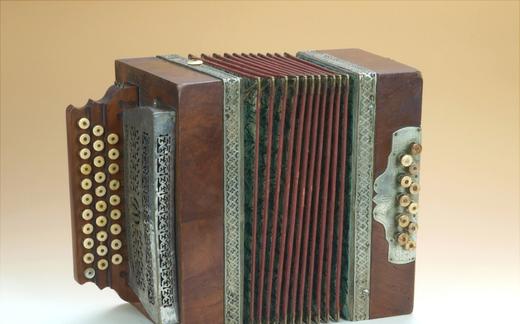 BELTINCIDIATONIČNA HARMONIKAPRED PRVO SVETOVNO VOJNODiatonična harmonika v relativno dobrem stanju. Harmonika je del zapuščine dedka Antona Baligača,...Glasbilo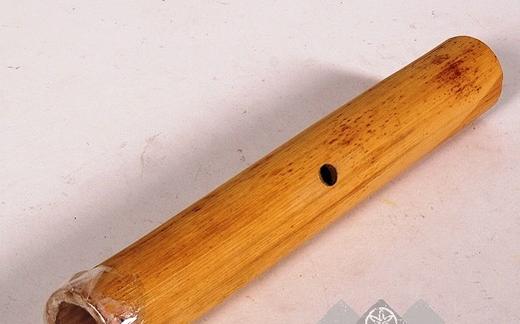 SI630:LJU;0021833PIŠČALKA, NUNALCAGlasbilo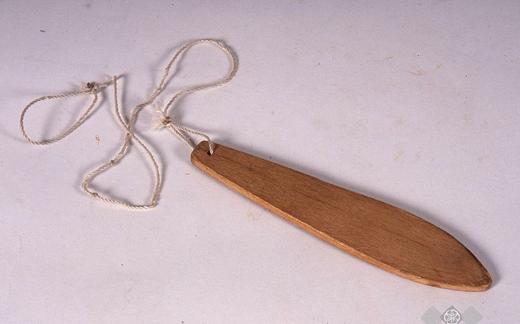 SI20. STOLETJE630:LJU;0021839BRNIVKADomači izdelek.Glasbilo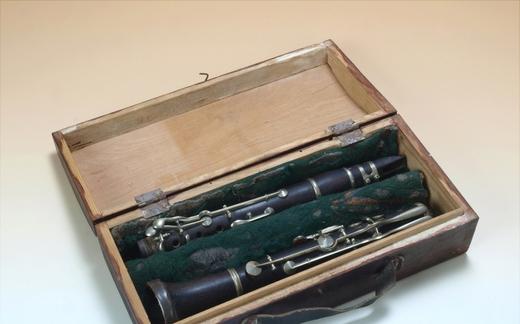 BELTINCI20. STOLETJE630:LJU;0022641KLARINET S KOVČKOMKlarinet je del zapuščine dedka Antona Baligača, znanega prekmurskega godca in dolgoletnega člana...Glasbilo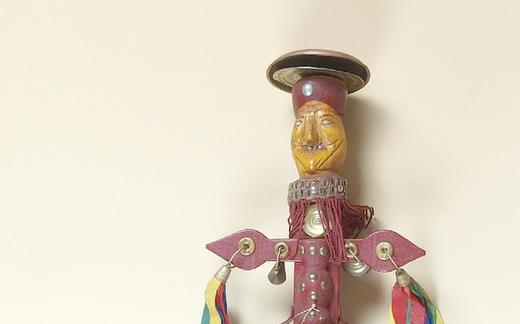 SI20. STOLETJE630:LJU;0018086GLASBILOMaterial: les, kovina, tkanina Glasbilo v obliki močnejše palice, na zgornjem koncu ima izrezljan...Glasbilo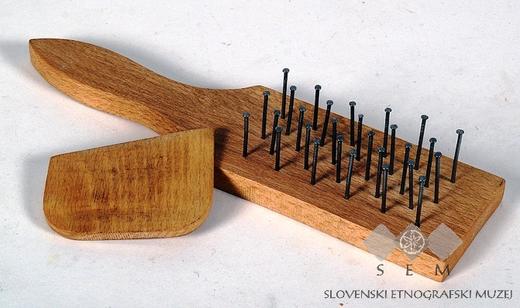 2004630:LJU;0021826ŽABICAIzdelal po spominu iz ilirskobistriškega konca Romeo Vovk.Glasbilo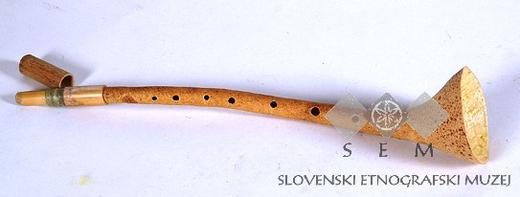 90. LETA 20. STOLETJA630:LJU;0021911KLARINET IZ BUČELepo izdelan klarinet s trsnim jezičkom domače izdelave.Glasbilo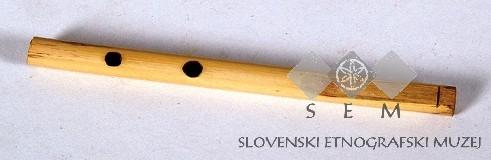 SI20. STOLETJE630:LJU;0021939KLENET, PIŠČALKATrstika s prirezanim jezičkom, izvrtani (prežgani) dve luknjici.Glasbilo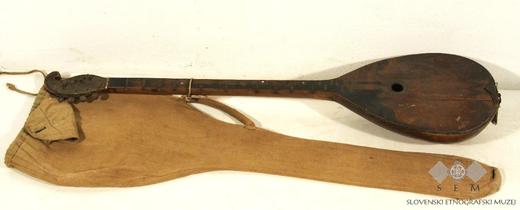 SI630:LJU;0018115TAMBURICAMaterial: les, kovinske strune Tamburica - brač, na štiri strune.Glasbilo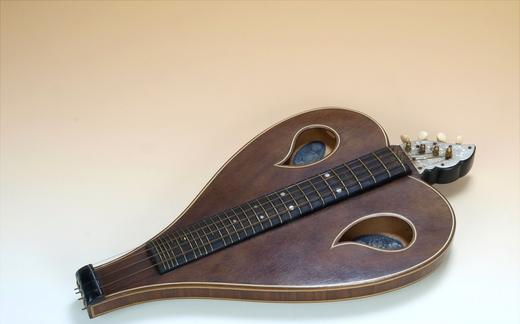 VRHPOLJE PRI MORAVČAH630:LJU;0022642VIOLINSKE MELODIJSKE CITREOhišje je v obliki srčka, imajo 4 strune. Igra se jih z lokom (desna roka). Z levo pa se »obira« po...Glasbilo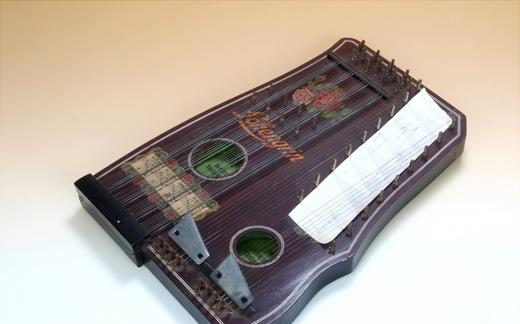 VRHPOLJE PRI MORAVČAH630:LJU;0022643VIOLINSKE AKORDNE CITREViolinske citre z akordi so sestavljene iz melodijskih in spremljevalnih strun. Na melodijske...Glasbilo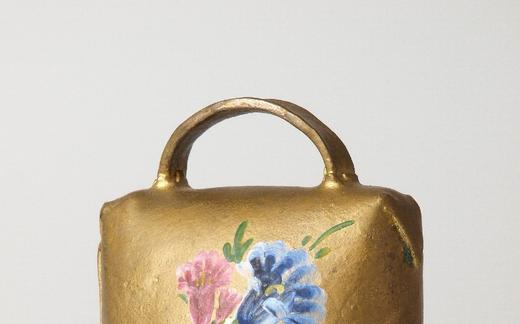 ZGORNJE GORJE1990630:LJU;0016990ZVONECNarejen je iz pločevine, ploščate oblike, ob strani zakovice, znotraj obešen kembelj (=utež),...Glasbilo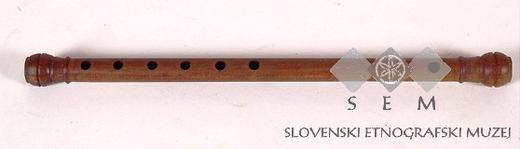 90. LETA 20. STOLETJA630:LJU;0021931ŽVEGLAŠtirka.Glasbilo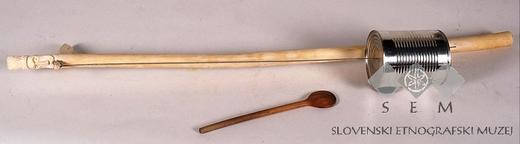 KONEC 20. STOLETJA630:LJU;0021836MALI BUMBAJSIzdelal po naročilu SEM Romeo Vovk; po spominu iu ilirskobistriškega konca.Glasbilo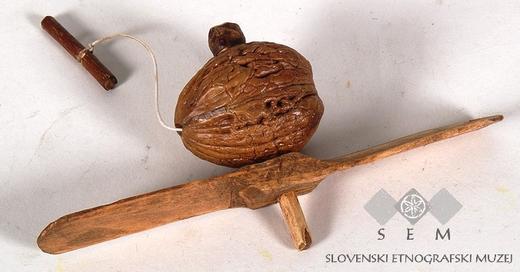 CERKNOKONEC 20. STOLETJA630:LJU;0021840DRDRAIzdelal na prošnjo SEMa Štefan Rutar (ok. Cerknega), po spominu iz otroštva.Glasbilo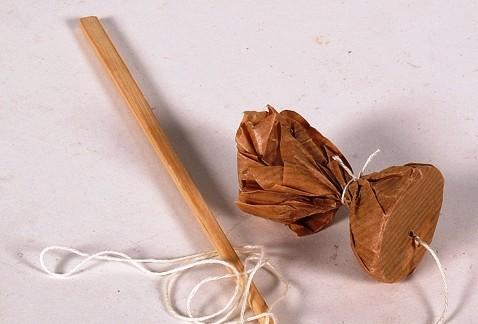 2004630:LJU;0021831BRNKAČPredmet je bil izdelan po arhivskih zapiskih v otroški delavnici glasbilc v Hiši otrok in umetnosti...Glasbilo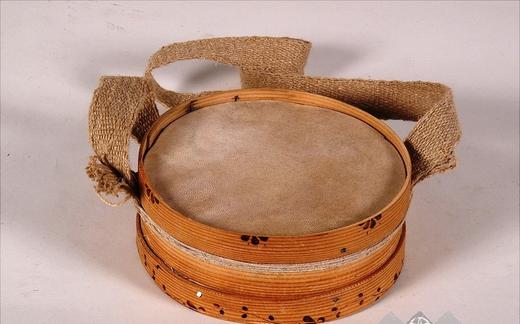 20. STOLETJE630:LJU;0021830BOBENPredmet je izdelal po naročilu SEM Romeo Vovk, Ilirska Bistrica, tako kot so ga svoje dni...Glasbilo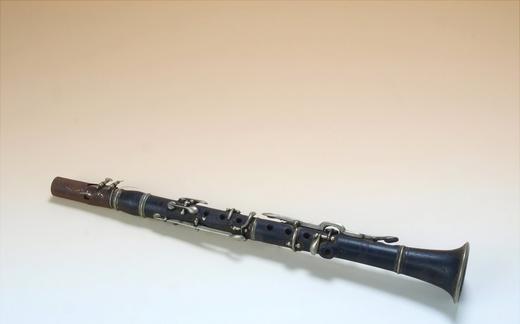 BELTINCIOKOLI 1940630:LJU;0022639KLARINETKlarinet je del zapuščine dedka Antona Baligača, znanega prekmurskega godca in dolgoletnega člana...Glasbilo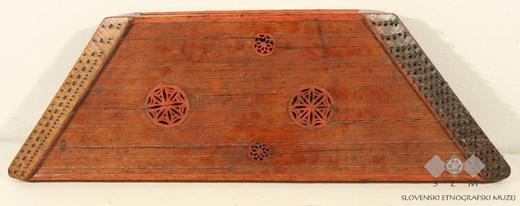 ŠENTVIŠKA GORA1850 (OKOLI)630:LJU;0007230PSALTERIJ"Šenterije", psalterij, glasbilo iz trdega lesa v obliki trapeza, s kovinskimi vijaki na...Glasbilo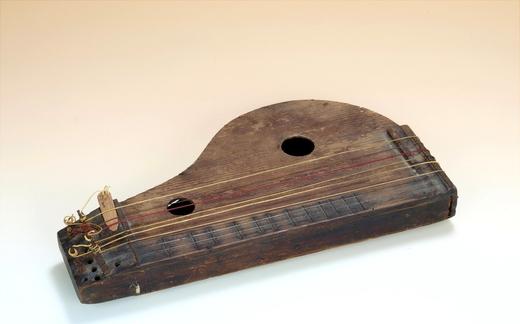 VRHPOLJE PRI MORAVČAH630:LJU;0022645DOMAČE CITREDomače ali bordunske citre so ljudje sami delali doma. Imela jih je vsaka hiša. Z lipovo paličico...Glasbilo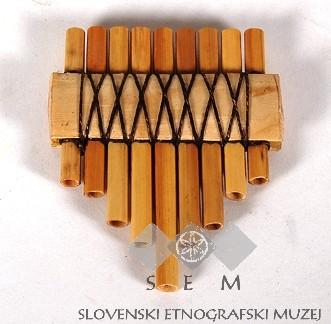 90. LETA 20. STOLETJA630:LJU;0021918TRSTENKEDevetka.Glasbilo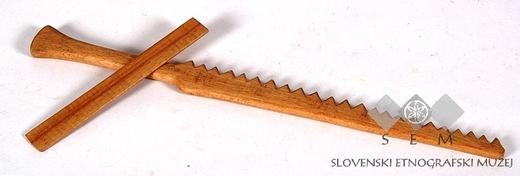 KONEC 20. STOLETJA630:LJU;0021828DRGALOIzdelal po spominu Romeo Vovk; ilirskobistriško področje.Glasbilo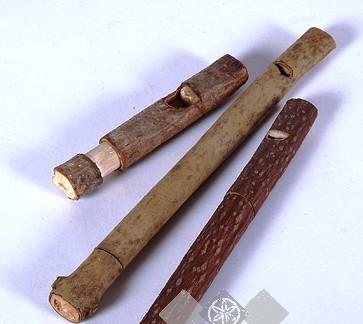 SI20. STOLETJE630:LJU;0021843LUBNATA PIŠČALKAGlasbilo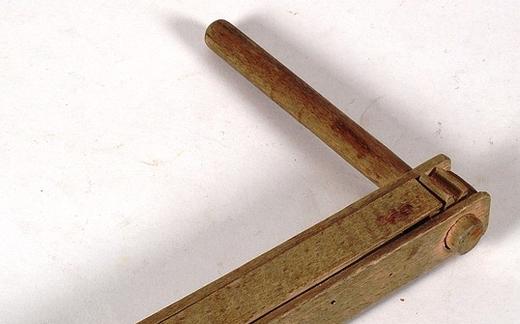 SI20. STOLETJE630:LJU;0021829RAGLJARaglja, za ustvarjanje ropota, zlasti na veliki petek.Glasbilo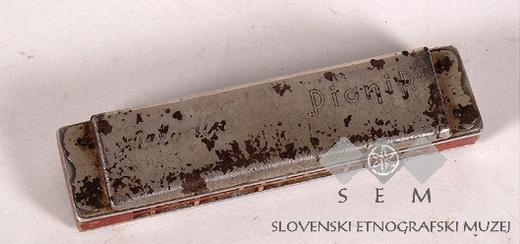 DRUGA POLOVICA 20. STOLETJA630:LJU;0021941ORGLICEOrglice; ustna harmonika.Glasbilo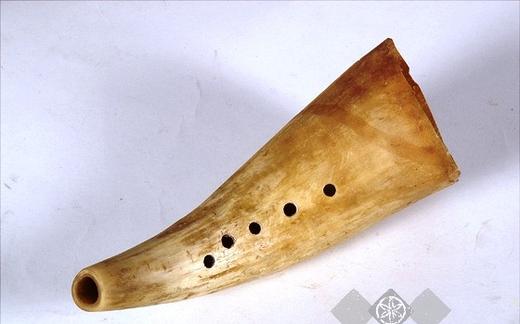 SI20. STOLETJE630:LJU;0021848ŽIVALSKI ROGGlasbilo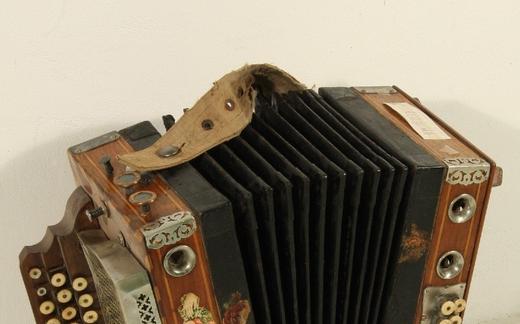 MARIBOR630:LJU;0016977HARMONIKAInstrument je iz lesa in kovine. Meh je iz papirja in prevlečen s črnim platnom. Kovinski deli so...Glasbilo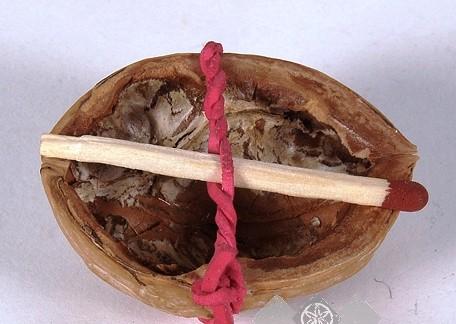 90. LETA 20. STOLETJA630:LJU;0021827STRŽEKIzdelal po arhivskem opisu Igor Cvetko.Glasbilo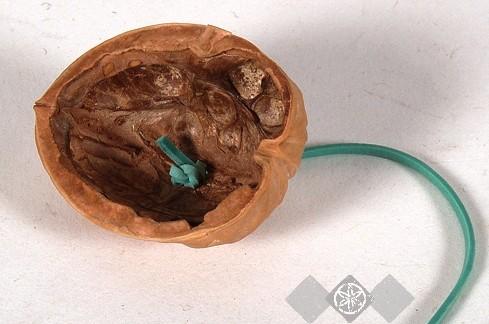 2004630:LJU;0021834BRENKAIzdelan v otroški delavnici v Hiši otrok in umetnosti, po arhivskih virih, 2004.Glasbilo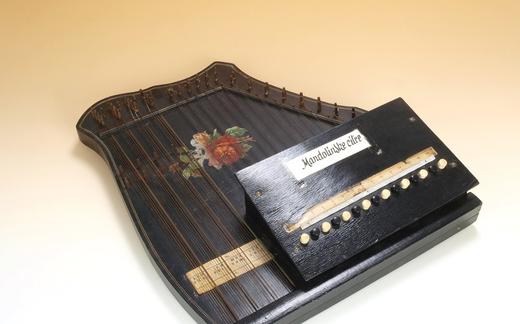 VRHPOLJE PRI MORAVČAH630:LJU;0022644MANDOLINSKE CITRE S TOLKALCIMandolinske citre so sestavljene iz melodijskih in spremljevalnih strun (akordov). Nad violinskimi...Glasbilo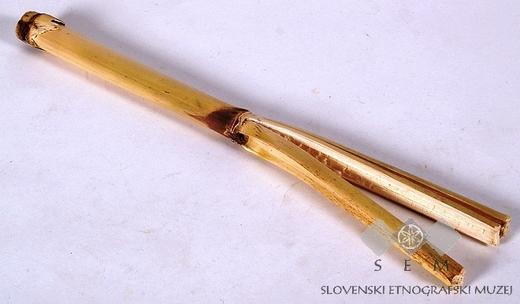 SIKONEC 20. STOLETJA630:LJU;0021823POKALCARazklano koruzno steblo, ki se pri udarjanju oglaša.Glasbilo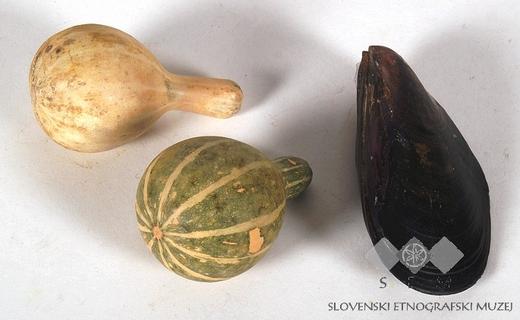 SI630:LJU;0021825ROPOTULJEBuče, školjka, različni zveneči predmeti.Glasbilo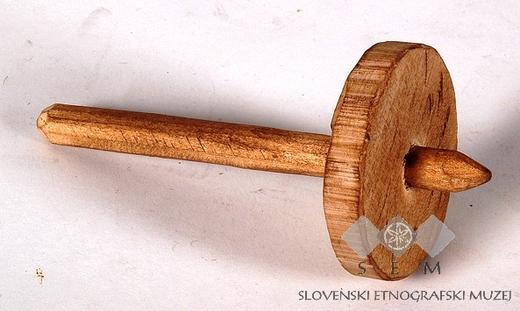 LJUBLJANAKONEC 20. STOLETJA630:LJU;0021837BRNEKIzdelal v delavnici SEM po spominu iz mladosti Janez Črne (Gorenjska).Glasbilo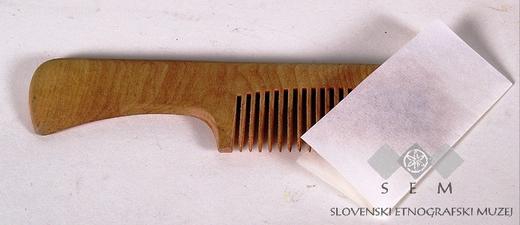 SI20. STOLETJE630:LJU;0021832POJOČI GLAVNIKRu-ru ali pojoči glavnik.Glasbilo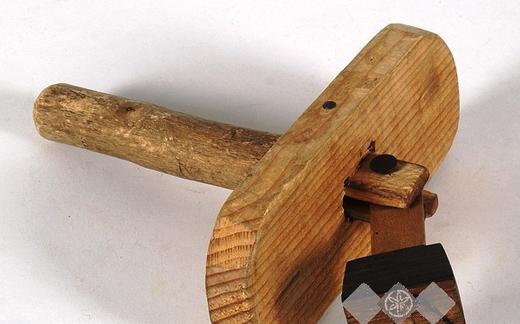 SI20. STOLETJE630:LJU;0021824KLEPETALOGlasbilo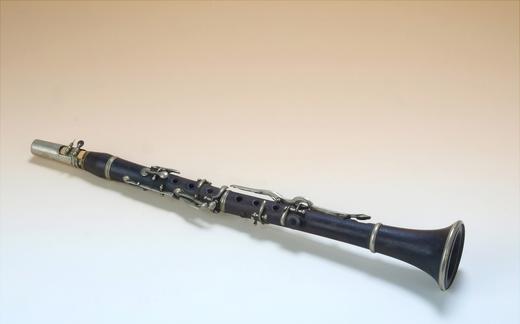 BELTINCIOKOLI 1940630:LJU;0022640KLARINETKlarinet je del zapuščine dedka Antona Baligača, znanega prekmurskega godca in dolgoletnega člana...GlasbiloPri zadnji uri glasbe si se moral naučiti zapeti pesmico Dekle je po vodo šlo.SI SE JO NAUČIL?Glasno jo zapoj. Lahko te  doma tudi kdo posluša.Če si jo pozabil, jo najdeš na povezavi:www.radovednih-pet.siOb prepevanju ljudskih pesmi, so si ljudje nekoč sami izdelovali tudi preprosta in malo bolj zahtevna ljudska glasbila.Preberi si besedilo v učbeniku.Učbenik, str. 63Ustno si odgovori na vprašanja:Kaj so ljudska glasbila, kdo jih je izdelal in zakaj?Kdo je igral na ta glasbila in zakaj?Kako si je ljudski godec služil denar?Na kakšen način je zaslužil več denarja?Večkrat si preberi izštevanko Kdor hoče ……… Poskusi se jo naučiti na pamet. Vzemi si nekaj časa.NALOGA:Izberi si enega od narisanih ljudskih glasbil v učbeniku. Natančno ga preriši v šolski zvezek. Na spletu poišči še kakšno zanimivost o tem glasbilu in zapiši v zvezek.Kogar zanima več o ljudskih glasbilih, naj si pogleda še vsebino, ki jo najdemo na spletni strani Slovenskega etnografskega  muzeja.Ljudska glasbilaLjudska glasbila in zvočila so predmeti, iz katerih ljudje izvabljajo zvoke, ki jim pomenijo glasbo. Ljudsko glasbilo lahko postane vsak predmet, doma narejen ali kupljen oz. vsako glasbilo, če nanj igrajo ljudski godci glasbo iz svojega godčevskega sporeda. Na osnovi ustvarjanja in oblikovanja zvoka je ljudska glasbila moč razdeliti v štiri osnovne skupine:zrakovna glasbila: pihala in trobila,glasbila z opno: bobni in mirlitoni,strunska glasbila: godala, brenkala, udarala, drsala,samozvočna glasbila: udarala, strgala, trzala, drgala.BELTINCIDIATONIČNA HARMONIKAPRED PRVO SVETOVNO VOJNODiatonična harmonika v relativno dobrem stanju. Harmonika je del zapuščine dedka Antona Baligača,...GlasbiloSI630:LJU;0021833PIŠČALKA, NUNALCAGlasbiloSI20. STOLETJE630:LJU;0021839BRNIVKADomači izdelek.GlasbiloBELTINCI20. STOLETJE630:LJU;0022641KLARINET S KOVČKOMKlarinet je del zapuščine dedka Antona Baligača, znanega prekmurskega godca in dolgoletnega člana...GlasbiloSI20. STOLETJE630:LJU;0018086GLASBILOMaterial: les, kovina, tkanina Glasbilo v obliki močnejše palice, na zgornjem koncu ima izrezljan...Glasbilo2004630:LJU;0021826ŽABICAIzdelal po spominu iz ilirskobistriškega konca Romeo Vovk.Glasbilo90. LETA 20. STOLETJA630:LJU;0021911KLARINET IZ BUČELepo izdelan klarinet s trsnim jezičkom domače izdelave.GlasbiloSI20. STOLETJE630:LJU;0021939KLENET, PIŠČALKATrstika s prirezanim jezičkom, izvrtani (prežgani) dve luknjici.GlasbiloSI630:LJU;0018115TAMBURICAMaterial: les, kovinske strune Tamburica - brač, na štiri strune.GlasbiloVRHPOLJE PRI MORAVČAH630:LJU;0022642VIOLINSKE MELODIJSKE CITREOhišje je v obliki srčka, imajo 4 strune. Igra se jih z lokom (desna roka). Z levo pa se »obira« po...GlasbiloVRHPOLJE PRI MORAVČAH630:LJU;0022643VIOLINSKE AKORDNE CITREViolinske citre z akordi so sestavljene iz melodijskih in spremljevalnih strun. Na melodijske...GlasbiloZGORNJE GORJE1990630:LJU;0016990ZVONECNarejen je iz pločevine, ploščate oblike, ob strani zakovice, znotraj obešen kembelj (=utež),...Glasbilo90. LETA 20. STOLETJA630:LJU;0021931ŽVEGLAŠtirka.GlasbiloKONEC 20. STOLETJA630:LJU;0021836MALI BUMBAJSIzdelal po naročilu SEM Romeo Vovk; po spominu iu ilirskobistriškega konca.GlasbiloCERKNOKONEC 20. STOLETJA630:LJU;0021840DRDRAIzdelal na prošnjo SEMa Štefan Rutar (ok. Cerknega), po spominu iz otroštva.Glasbilo2004630:LJU;0021831BRNKAČPredmet je bil izdelan po arhivskih zapiskih v otroški delavnici glasbilc v Hiši otrok in umetnosti...Glasbilo20. STOLETJE630:LJU;0021830BOBENPredmet je izdelal po naročilu SEM Romeo Vovk, Ilirska Bistrica, tako kot so ga svoje dni...GlasbiloBELTINCIOKOLI 1940630:LJU;0022639KLARINETKlarinet je del zapuščine dedka Antona Baligača, znanega prekmurskega godca in dolgoletnega člana...GlasbiloŠENTVIŠKA GORA1850 (OKOLI)630:LJU;0007230PSALTERIJ"Šenterije", psalterij, glasbilo iz trdega lesa v obliki trapeza, s kovinskimi vijaki na...GlasbiloVRHPOLJE PRI MORAVČAH630:LJU;0022645DOMAČE CITREDomače ali bordunske citre so ljudje sami delali doma. Imela jih je vsaka hiša. Z lipovo paličico...Glasbilo90. LETA 20. STOLETJA630:LJU;0021918TRSTENKEDevetka.GlasbiloKONEC 20. STOLETJA630:LJU;0021828DRGALOIzdelal po spominu Romeo Vovk; ilirskobistriško področje.GlasbiloSI20. STOLETJE630:LJU;0021843LUBNATA PIŠČALKAGlasbiloSI20. STOLETJE630:LJU;0021829RAGLJARaglja, za ustvarjanje ropota, zlasti na veliki petek.GlasbiloDRUGA POLOVICA 20. STOLETJA630:LJU;0021941ORGLICEOrglice; ustna harmonika.GlasbiloSI20. STOLETJE630:LJU;0021848ŽIVALSKI ROGGlasbiloMARIBOR630:LJU;0016977HARMONIKAInstrument je iz lesa in kovine. Meh je iz papirja in prevlečen s črnim platnom. Kovinski deli so...Glasbilo90. LETA 20. STOLETJA630:LJU;0021827STRŽEKIzdelal po arhivskem opisu Igor Cvetko.Glasbilo2004630:LJU;0021834BRENKAIzdelan v otroški delavnici v Hiši otrok in umetnosti, po arhivskih virih, 2004.GlasbiloVRHPOLJE PRI MORAVČAH630:LJU;0022644MANDOLINSKE CITRE S TOLKALCIMandolinske citre so sestavljene iz melodijskih in spremljevalnih strun (akordov). Nad violinskimi...GlasbiloSIKONEC 20. STOLETJA630:LJU;0021823POKALCARazklano koruzno steblo, ki se pri udarjanju oglaša.GlasbiloSI630:LJU;0021825ROPOTULJEBuče, školjka, različni zveneči predmeti.GlasbiloLJUBLJANAKONEC 20. STOLETJA630:LJU;0021837BRNEKIzdelal v delavnici SEM po spominu iz mladosti Janez Črne (Gorenjska).GlasbiloSI20. STOLETJE630:LJU;0021832POJOČI GLAVNIKRu-ru ali pojoči glavnik.GlasbiloSI20. STOLETJE630:LJU;0021824KLEPETALOGlasbiloBELTINCIOKOLI 1940630:LJU;0022640KLARINETKlarinet je del zapuščine dedka Antona Baligača, znanega prekmurskega godca in dolgoletnega člana...GlasbiloPri zadnji uri glasbe si se moral naučiti zapeti pesmico Dekle je po vodo šlo.SI SE JO NAUČIL?Glasno jo zapoj. Lahko te  doma tudi kdo posluša.Če si jo pozabil, jo najdeš na povezavi:www.radovednih-pet.siOb prepevanju ljudskih pesmi, so si ljudje nekoč sami izdelovali tudi preprosta in malo bolj zahtevna ljudska glasbila.Preberi si besedilo v učbeniku.Učbenik, str. 63Ustno si odgovori na vprašanja:Kaj so ljudska glasbila, kdo jih je izdelal in zakaj?Kdo je igral na ta glasbila in zakaj?Kako si je ljudski godec služil denar?Na kakšen način je zaslužil več denarja?Večkrat si preberi izštevanko Kdor hoče ……… Poskusi se jo naučiti na pamet. Vzemi si nekaj časa.NALOGA:Izberi si enega od narisanih ljudskih glasbil v učbeniku. Natančno ga preriši v šolski zvezek. Na spletu poišči še kakšno zanimivost o tem glasbilu in zapiši v zvezek.Kogar zanima več o ljudskih glasbilih, naj si pogleda še vsebino, ki jo najdemo na spletni strani Slovenskega etnografskega  muzeja.Ljudska glasbilaLjudska glasbila in zvočila so predmeti, iz katerih ljudje izvabljajo zvoke, ki jim pomenijo glasbo. Ljudsko glasbilo lahko postane vsak predmet, doma narejen ali kupljen oz. vsako glasbilo, če nanj igrajo ljudski godci glasbo iz svojega godčevskega sporeda. Na osnovi ustvarjanja in oblikovanja zvoka je ljudska glasbila moč razdeliti v štiri osnovne skupine:zrakovna glasbila: pihala in trobila,glasbila z opno: bobni in mirlitoni,strunska glasbila: godala, brenkala, udarala, drsala,samozvočna glasbila: udarala, strgala, trzala, drgala.BELTINCIDIATONIČNA HARMONIKAPRED PRVO SVETOVNO VOJNODiatonična harmonika v relativno dobrem stanju. Harmonika je del zapuščine dedka Antona Baligača,...GlasbiloSI630:LJU;0021833PIŠČALKA, NUNALCAGlasbiloSI20. STOLETJE630:LJU;0021839BRNIVKADomači izdelek.GlasbiloBELTINCI20. STOLETJE630:LJU;0022641KLARINET S KOVČKOMKlarinet je del zapuščine dedka Antona Baligača, znanega prekmurskega godca in dolgoletnega člana...GlasbiloSI20. STOLETJE630:LJU;0018086GLASBILOMaterial: les, kovina, tkanina Glasbilo v obliki močnejše palice, na zgornjem koncu ima izrezljan...Glasbilo2004630:LJU;0021826ŽABICAIzdelal po spominu iz ilirskobistriškega konca Romeo Vovk.Glasbilo90. LETA 20. STOLETJA630:LJU;0021911KLARINET IZ BUČELepo izdelan klarinet s trsnim jezičkom domače izdelave.GlasbiloSI20. STOLETJE630:LJU;0021939KLENET, PIŠČALKATrstika s prirezanim jezičkom, izvrtani (prežgani) dve luknjici.GlasbiloSI630:LJU;0018115TAMBURICAMaterial: les, kovinske strune Tamburica - brač, na štiri strune.GlasbiloVRHPOLJE PRI MORAVČAH630:LJU;0022642VIOLINSKE MELODIJSKE CITREOhišje je v obliki srčka, imajo 4 strune. Igra se jih z lokom (desna roka). Z levo pa se »obira« po...GlasbiloVRHPOLJE PRI MORAVČAH630:LJU;0022643VIOLINSKE AKORDNE CITREViolinske citre z akordi so sestavljene iz melodijskih in spremljevalnih strun. Na melodijske...GlasbiloZGORNJE GORJE1990630:LJU;0016990ZVONECNarejen je iz pločevine, ploščate oblike, ob strani zakovice, znotraj obešen kembelj (=utež),...Glasbilo90. LETA 20. STOLETJA630:LJU;0021931ŽVEGLAŠtirka.GlasbiloKONEC 20. STOLETJA630:LJU;0021836MALI BUMBAJSIzdelal po naročilu SEM Romeo Vovk; po spominu iu ilirskobistriškega konca.GlasbiloCERKNOKONEC 20. STOLETJA630:LJU;0021840DRDRAIzdelal na prošnjo SEMa Štefan Rutar (ok. Cerknega), po spominu iz otroštva.Glasbilo2004630:LJU;0021831BRNKAČPredmet je bil izdelan po arhivskih zapiskih v otroški delavnici glasbilc v Hiši otrok in umetnosti...Glasbilo20. STOLETJE630:LJU;0021830BOBENPredmet je izdelal po naročilu SEM Romeo Vovk, Ilirska Bistrica, tako kot so ga svoje dni...GlasbiloBELTINCIOKOLI 1940630:LJU;0022639KLARINETKlarinet je del zapuščine dedka Antona Baligača, znanega prekmurskega godca in dolgoletnega člana...GlasbiloŠENTVIŠKA GORA1850 (OKOLI)630:LJU;0007230PSALTERIJ"Šenterije", psalterij, glasbilo iz trdega lesa v obliki trapeza, s kovinskimi vijaki na...GlasbiloVRHPOLJE PRI MORAVČAH630:LJU;0022645DOMAČE CITREDomače ali bordunske citre so ljudje sami delali doma. Imela jih je vsaka hiša. Z lipovo paličico...Glasbilo90. LETA 20. STOLETJA630:LJU;0021918TRSTENKEDevetka.GlasbiloKONEC 20. STOLETJA630:LJU;0021828DRGALOIzdelal po spominu Romeo Vovk; ilirskobistriško področje.GlasbiloSI20. STOLETJE630:LJU;0021843LUBNATA PIŠČALKAGlasbiloSI20. STOLETJE630:LJU;0021829RAGLJARaglja, za ustvarjanje ropota, zlasti na veliki petek.GlasbiloDRUGA POLOVICA 20. STOLETJA630:LJU;0021941ORGLICEOrglice; ustna harmonika.GlasbiloSI20. STOLETJE630:LJU;0021848ŽIVALSKI ROGGlasbiloMARIBOR630:LJU;0016977HARMONIKAInstrument je iz lesa in kovine. Meh je iz papirja in prevlečen s črnim platnom. Kovinski deli so...Glasbilo90. LETA 20. STOLETJA630:LJU;0021827STRŽEKIzdelal po arhivskem opisu Igor Cvetko.Glasbilo2004630:LJU;0021834BRENKAIzdelan v otroški delavnici v Hiši otrok in umetnosti, po arhivskih virih, 2004.GlasbiloVRHPOLJE PRI MORAVČAH630:LJU;0022644MANDOLINSKE CITRE S TOLKALCIMandolinske citre so sestavljene iz melodijskih in spremljevalnih strun (akordov). Nad violinskimi...GlasbiloSIKONEC 20. STOLETJA630:LJU;0021823POKALCARazklano koruzno steblo, ki se pri udarjanju oglaša.GlasbiloSI630:LJU;0021825ROPOTULJEBuče, školjka, različni zveneči predmeti.GlasbiloLJUBLJANAKONEC 20. STOLETJA630:LJU;0021837BRNEKIzdelal v delavnici SEM po spominu iz mladosti Janez Črne (Gorenjska).GlasbiloSI20. STOLETJE630:LJU;0021832POJOČI GLAVNIKRu-ru ali pojoči glavnik.GlasbiloSI20. STOLETJE630:LJU;0021824KLEPETALOGlasbiloBELTINCIOKOLI 1940630:LJU;0022640KLARINETKlarinet je del zapuščine dedka Antona Baligača, znanega prekmurskega godca in dolgoletnega člana...GlasbiloPri zadnji uri glasbe si se moral naučiti zapeti pesmico Dekle je po vodo šlo.SI SE JO NAUČIL?Glasno jo zapoj. Lahko te  doma tudi kdo posluša.Če si jo pozabil, jo najdeš na povezavi:www.radovednih-pet.siOb prepevanju ljudskih pesmi, so si ljudje nekoč sami izdelovali tudi preprosta in malo bolj zahtevna ljudska glasbila.Preberi si besedilo v učbeniku.Učbenik, str. 63Ustno si odgovori na vprašanja:Kaj so ljudska glasbila, kdo jih je izdelal in zakaj?Kdo je igral na ta glasbila in zakaj?Kako si je ljudski godec služil denar?Na kakšen način je zaslužil več denarja?Večkrat si preberi izštevanko Kdor hoče ……… Poskusi se jo naučiti na pamet. Vzemi si nekaj časa.NALOGA:Izberi si enega od narisanih ljudskih glasbil v učbeniku. Natančno ga preriši v šolski zvezek. Na spletu poišči še kakšno zanimivost o tem glasbilu in zapiši v zvezek.Kogar zanima več o ljudskih glasbilih, naj si pogleda še vsebino, ki jo najdemo na spletni strani Slovenskega etnografskega  muzeja.Ljudska glasbilaLjudska glasbila in zvočila so predmeti, iz katerih ljudje izvabljajo zvoke, ki jim pomenijo glasbo. Ljudsko glasbilo lahko postane vsak predmet, doma narejen ali kupljen oz. vsako glasbilo, če nanj igrajo ljudski godci glasbo iz svojega godčevskega sporeda. Na osnovi ustvarjanja in oblikovanja zvoka je ljudska glasbila moč razdeliti v štiri osnovne skupine:zrakovna glasbila: pihala in trobila,glasbila z opno: bobni in mirlitoni,strunska glasbila: godala, brenkala, udarala, drsala,samozvočna glasbila: udarala, strgala, trzala, drgala.BELTINCIDIATONIČNA HARMONIKAPRED PRVO SVETOVNO VOJNODiatonična harmonika v relativno dobrem stanju. Harmonika je del zapuščine dedka Antona Baligača,...GlasbiloSI630:LJU;0021833PIŠČALKA, NUNALCAGlasbiloSI20. STOLETJE630:LJU;0021839BRNIVKADomači izdelek.GlasbiloBELTINCI20. STOLETJE630:LJU;0022641KLARINET S KOVČKOMKlarinet je del zapuščine dedka Antona Baligača, znanega prekmurskega godca in dolgoletnega člana...GlasbiloSI20. STOLETJE630:LJU;0018086GLASBILOMaterial: les, kovina, tkanina Glasbilo v obliki močnejše palice, na zgornjem koncu ima izrezljan...Glasbilo2004630:LJU;0021826ŽABICAIzdelal po spominu iz ilirskobistriškega konca Romeo Vovk.Glasbilo90. LETA 20. STOLETJA630:LJU;0021911KLARINET IZ BUČELepo izdelan klarinet s trsnim jezičkom domače izdelave.GlasbiloSI20. STOLETJE630:LJU;0021939KLENET, PIŠČALKATrstika s prirezanim jezičkom, izvrtani (prežgani) dve luknjici.GlasbiloSI630:LJU;0018115TAMBURICAMaterial: les, kovinske strune Tamburica - brač, na štiri strune.GlasbiloVRHPOLJE PRI MORAVČAH630:LJU;0022642VIOLINSKE MELODIJSKE CITREOhišje je v obliki srčka, imajo 4 strune. Igra se jih z lokom (desna roka). Z levo pa se »obira« po...GlasbiloVRHPOLJE PRI MORAVČAH630:LJU;0022643VIOLINSKE AKORDNE CITREViolinske citre z akordi so sestavljene iz melodijskih in spremljevalnih strun. Na melodijske...GlasbiloZGORNJE GORJE1990630:LJU;0016990ZVONECNarejen je iz pločevine, ploščate oblike, ob strani zakovice, znotraj obešen kembelj (=utež),...Glasbilo90. LETA 20. STOLETJA630:LJU;0021931ŽVEGLAŠtirka.GlasbiloKONEC 20. STOLETJA630:LJU;0021836MALI BUMBAJSIzdelal po naročilu SEM Romeo Vovk; po spominu iu ilirskobistriškega konca.GlasbiloCERKNOKONEC 20. STOLETJA630:LJU;0021840DRDRAIzdelal na prošnjo SEMa Štefan Rutar (ok. Cerknega), po spominu iz otroštva.Glasbilo2004630:LJU;0021831BRNKAČPredmet je bil izdelan po arhivskih zapiskih v otroški delavnici glasbilc v Hiši otrok in umetnosti...Glasbilo20. STOLETJE630:LJU;0021830BOBENPredmet je izdelal po naročilu SEM Romeo Vovk, Ilirska Bistrica, tako kot so ga svoje dni...GlasbiloBELTINCIOKOLI 1940630:LJU;0022639KLARINETKlarinet je del zapuščine dedka Antona Baligača, znanega prekmurskega godca in dolgoletnega člana...GlasbiloŠENTVIŠKA GORA1850 (OKOLI)630:LJU;0007230PSALTERIJ"Šenterije", psalterij, glasbilo iz trdega lesa v obliki trapeza, s kovinskimi vijaki na...GlasbiloVRHPOLJE PRI MORAVČAH630:LJU;0022645DOMAČE CITREDomače ali bordunske citre so ljudje sami delali doma. Imela jih je vsaka hiša. Z lipovo paličico...Glasbilo90. LETA 20. STOLETJA630:LJU;0021918TRSTENKEDevetka.GlasbiloKONEC 20. STOLETJA630:LJU;0021828DRGALOIzdelal po spominu Romeo Vovk; ilirskobistriško področje.GlasbiloSI20. STOLETJE630:LJU;0021843LUBNATA PIŠČALKAGlasbiloSI20. STOLETJE630:LJU;0021829RAGLJARaglja, za ustvarjanje ropota, zlasti na veliki petek.GlasbiloDRUGA POLOVICA 20. STOLETJA630:LJU;0021941ORGLICEOrglice; ustna harmonika.GlasbiloSI20. STOLETJE630:LJU;0021848ŽIVALSKI ROGGlasbiloMARIBOR630:LJU;0016977HARMONIKAInstrument je iz lesa in kovine. Meh je iz papirja in prevlečen s črnim platnom. Kovinski deli so...Glasbilo90. LETA 20. STOLETJA630:LJU;0021827STRŽEKIzdelal po arhivskem opisu Igor Cvetko.Glasbilo2004630:LJU;0021834BRENKAIzdelan v otroški delavnici v Hiši otrok in umetnosti, po arhivskih virih, 2004.GlasbiloVRHPOLJE PRI MORAVČAH630:LJU;0022644MANDOLINSKE CITRE S TOLKALCIMandolinske citre so sestavljene iz melodijskih in spremljevalnih strun (akordov). Nad violinskimi...GlasbiloSIKONEC 20. STOLETJA630:LJU;0021823POKALCARazklano koruzno steblo, ki se pri udarjanju oglaša.GlasbiloSI630:LJU;0021825ROPOTULJEBuče, školjka, različni zveneči predmeti.GlasbiloLJUBLJANAKONEC 20. STOLETJA630:LJU;0021837BRNEKIzdelal v delavnici SEM po spominu iz mladosti Janez Črne (Gorenjska).GlasbiloSI20. STOLETJE630:LJU;0021832POJOČI GLAVNIKRu-ru ali pojoči glavnik.GlasbiloSI20. STOLETJE630:LJU;0021824KLEPETALOGlasbiloBELTINCIOKOLI 1940630:LJU;0022640KLARINETKlarinet je del zapuščine dedka Antona Baligača, znanega prekmurskega godca in dolgoletnega člana...GlasbiloSamovrednotenje:Kaj sem se danes naučil/a?Je namen učenja dosežen?Sem bil/a uspešna glede na kriterije uspešnosti?Samovrednotenje:Kaj sem se danes naučil/a?Je namen učenja dosežen?Sem bil/a uspešna glede na kriterije uspešnosti?Samovrednotenje:Kaj sem se danes naučil/a?Je namen učenja dosežen?Sem bil/a uspešna glede na kriterije uspešnosti?Samovrednotenje:Kaj sem se danes naučil/a?Je namen učenja dosežen?Sem bil/a uspešna glede na kriterije uspešnosti?